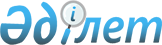 О внесении дополнений в постановление Правительства Республики Казахстан от 12 декабря 2005 года N 1235Постановление Правительства Республики Казахстан от 22 декабря 2006 года N 470р

      Правительство Республики Казахстан  ПОСТАНОВЛЯЕТ: 

 

      1. Внести в  постановление  Правительства Республики Казахстан от 12 декабря 2005 года N 1235 "Об утверждении паспортов республиканских бюджетных программ на 2006 год" следующие дополнения: 

      1) в  приложении 175  к указанному постановлению: 

      в графе 5 таблицы пункта 6 "План мероприятий по реализации бюджетной программы": 

      абзац четвертый строки, порядковый номер 2, после слов "при применении трансфертных цен - в течение года." дополнить словами "Мероприятие по проведению акции "Лучший налогоплательщик года."; 

      последний абзац строки, порядковый номер 3, дополнить словами "Приобретение зданий для территориальных органов."; 

      2) в  приложении 188  к указанному постановлению: 

      графу 5 таблицы пункта 6 "План мероприятий по реализации бюджетной программы" строки, порядковый номер 1, дополнить словами "Приобретение, доставка и установка тепловых насосов."; 

      в конечном результате пункта 7 "Ожидаемые результаты выполнения бюджетной программы" после слов "всего технологического оборудования Здания." дополнить словами ", в том числе кроссовых помещений.". 

 

      2. Настоящее постановление вводится в действие со дня подписания.        Премьер-Министр 

    Республики Казахстан 
					© 2012. РГП на ПХВ «Институт законодательства и правовой информации Республики Казахстан» Министерства юстиции Республики Казахстан
				